THEME 1 – EDEXCEL GCSE BUSINESS 9-1				THEME 1 COVERS:Examples of customer needs:Is it important to identify and understand customers?Four reasons for carrying out market research:What is the difference between….Identify two benefits and two drawbacks of the following…PRIMARY RESEARCHSECONDARY RESEARCHSURVEYSQUESTIONNAIRESFOCUS GROUPSOBSERVATIONSINTERNETMARKET REPORTSGOVERNMENT REPORTSThe role of social media when collecting market research:The importance of the reliability of market research data:Write a definition for the following key terms:Using the features of quality (high/low) and price (high/low), create a market map showing the following confectionary products:4 ways of segmenting the market:4 areas that could be strengths or weaknesses of competitors:The impact of competition on business decision-making:Choose a business whose products you buy (for example, a clothing company or a soft drink manufacturer) and then answer the following questions in detail, giving relevant examples and business terminology.YOUR BRAND/PRODUCT: ____________________________Read the case study below and answer the questions in detail, using the information from the case study to help you.INVESTIGATING SMALL BUSINESSTopic 1.1 Enterprise & Entrepreneurship1.4 Making the Business EffectiveTopic 1.2 Spotting a Business Opportunity1.5 Understanding External Influences on BusinessTopic 1.3 Putting a Business Idea into PracticeTOPIC 1.2 SPOTTING A BUSINESS OPPORTUNITY1GIVE ME THREE…1232WHY…?Identify and understand customers---3TELL ME…!12344WHAT IS THE DIFFERENCE…QUALITATIVEQUANTITATIVEQualitative & Quantitative DataPRIMARYSECONDARYPrimary & Secondary Market Research5BENEFITS & DRAWBACKS…BENEFITSDRAWBACKS1.2.1.2.BENEFITSDRAWBACKS1.2.1.2.BENEFITSDRAWBACKS1.2.1.2.BENEFITSDRAWBACKS1.2.1.2.BENEFITSDRAWBACKS1.2.1.2.BENEFITSDRAWBACKS1.2.1.2.BENEFITSDRAWBACKS1.2.1.2.BENEFITSDRAWBACKS1.2.1.2.BENEFITSDRAWBACKS1.2.1.2.6TELL ME…Social MediaReliability7WHAT IS MEANT BY…?Market segmentationMarket Mapping8SHOW ME A MARKET MAP…9IDENTIFY…123412349TELL ME…!Business decision-making10EXTENSION TASK…Do you feel that the business understands your needs?Does this have an impact on how you feel about that business or its brand?Do you think you would continue to buy from the  business if you did not think that it understood your needs?11CASE STUDY TASK…CASE STUDY - JustParkJustPark is an online marketplace for car parking spaces, where people can rent out a car parking space to JustPark users. This allows people to make money from an unused parking space and allows drivers to pay less to park their car: JustPark’s short-term parking is up to 70% cheaper than pay-and-display. The business was founded by Athony Eskinazi in 2006 after he struggled to find parking near a sports centre stadium. It launched as a website and is now available through iPhone and Android apps. In 2015, JustPark came first in the Grow category of Richard Branson’s VOOM competition.  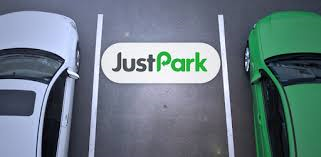 What is the attraction of JustPark to customers?How did Eskinazi identify his business opportunity?What do you think is meant by the term ‘the sharing economy’? Research it!